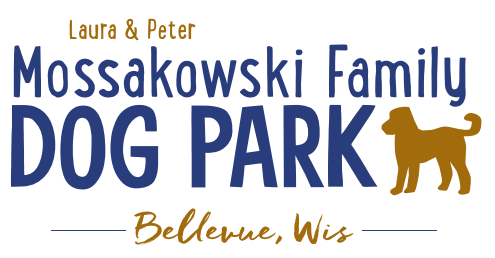 Laura and Peter Mossakowski Family Dog Park, LTD Committee MeetingDate & Location: 6/1/2022 @ 9:15a @ Laura Mossakowski LLC (2555 Continental Dr.; Green Bay, WI 54311)Meeting Began: 9:15amIn attendance:Paul Theys, Laura Mossakowski, Toni McBride, Jennie WertelVP Report:   Approval of March Minutes: Paul, LauraTreasurer Report:Current Balance: $41,750(~$33,000est. total with Village Account)Outstanding Bills: Shade Structure $35,000-37,000 – TBD when shipped/installedIncoming Donations: a matching donation through GraingerSecretary Report:no updatesCommunity Fundraising:  Grant Writing– looking for someone to help in this departmentPackers Grant 2022 – Open from May 1 – July 1 (consider next grant to be towards boardwalks or kayak launch, covered entry way)	Only eligible if shade structure is complete(Ongoing Topic) Memorial fundraisers – step 1 is to know where they would be going, any thoughts?small gardens, rocks and other structures, plaques, benches, etc.Donn @ Forever Friends has rock options that can be looked into 	Fine tune details, location, and pricing when details known	Bricks starting at $200 unless lower cost option foundBenches and Table Memorials can have plaque memorials added – requested minimum of $2500Memorial plaque on Little Free Library option, plaques on the agility equipment – starting at $100 (based on the cost of materials, size, and location)A few hydrants to be installed and plaques made; $2500+ Fire hydrants or memorial boulders		Small Dog Area plaque still available for sponsorship/donation – requested minimum of $2500		Looking to add two more hydrants, one will be spoken for Possibly looking to add in more fire hydrants based on availability as they are replaced in the village – at this time smaller hydrants are being replaced and can be held for the parkConsider adding in a plaque/memorial option when we know if there will be a shaded entry way into the parksOptions for signage to look for sponsorship from businesses- $500 / 6 months minimum for banner at other parks –over a several month period (Jan-June & July-December based on weather or damage), Signs starting to be hung up	Consider sending the vendors from our last event listsUPDATES: Normal fundraising nights are taken but we can still look to do a Wednesday night ticket promo night and have dogs at the park/game (Wednesdays are dog friendly this summer) – looking to find out what personnel/time commitment is required of the group yet and if the park could have a booth at the park on the night we are selling tickets forFundraising opportunity through the Green Bay Rockers.   What is provided: 	$500 check donation as the Non-Profit Group of the Night$4 return on every ticket bought online with your promo or QR code (tickets will be $15)50% proceeds of the nights 50/50 raffleWhat is required from the group is to provided 6-8 individuals to run the 50/50 raffle. Katie Drust; Event Manager; Green Bay Rockers/Capital Credit Union Park/EPIC Event Center(920) 497-7225; katie@greenbayrockers.com	Would we be able to have a night where dogs would be allowed at the game?	Would we be able to have a table with info on the park and maybe a give-away if people signed up for a pass?	What dates are an option?Are we interested in participating in the Pet Walk this year?  - not at this timeOld Business:Waste Cleanup still an issue – push for more self-policingAmendment to the Committee-Village agreement to include an end date to help ensure that the fees that are collected for the park stay with the parkConstruction & Maintenance Updates:Shade Structure in Small Dog Area – 2022 is the next opportunity for a Packers grant option but we need that project done in order to be eligible for any additional grantsUpdates: Looking at location for shelter that will allow it to be ADA accessible and have a path from the gateMinnesota and Wisconsin Playgrounds – final cost not determined until it is shipped.  Currently between $35,000-$37,000 final cost but needing to know shipment date	Permits figured out and just pending on weather and shipping	If added funds needed, we will need to be ready for questionsEagle Scout Project (Paul Goral): To build a 4-Legged Ramp for the dog park; plans to be approved and finalized by Park Commission (Plan to have it complete by June) – self funding and building to be doneNext step for focus is potentially looking at the kayak launch, boardwalks, and shaded entry ways	Considerations – getting access to the water, making it a structure accessible for all, parking expansion, etc.Next Meeting Dates:Wednesday, June 1st, 2022 @ 9:15a @ Laura Mossakowski LLC (or via zoom)New Business: Meeting Adjourned: 10:00am